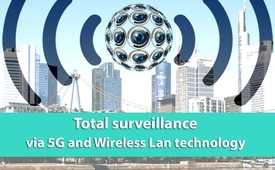 Total surveillance via 5G and Wireless Lan technology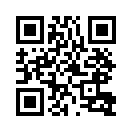 The coalition agreement of the German federal government plans the redesign of urban life and urban infrastructure using technologies such as 5G and Wireless Lan. Our future: “smart cities” - the sensor-paved, totally monitored, remote-controlled and commercialized city.The coalition agreement of the German federal government stipulated that all cities should be converted into so-called “smart cities”. At the core of this is the redesign of urban life and urban infrastructure using technologies such as 5G and Wireless Lan. These Smart City plans received the Big Brother Award this year. Accord- ing to the founders, the Big Brother Award is given to authorities, companies or organizations that infringe on the privacy of individuals or make personal data available to third parties. So, the Smart City concept of the federal government is advertising for the “Safe City”, the sensor-paved, totally monitored, remote-controlled and commer- cialized city. By doing so, Smart City has two main aspects: The industry wants the data for the purpose of consumption control and production planning and the states organs for the political control of society. In the coalition agreement of the federal government dated February 7th, 2018, data protection was repealed with the following wording: “We aim to enshrine the free movement of data as the fifth dimension of free movement.” Will the totalitarian surveillance state become reality, according to George Orwell’s book “1984”?from hvb.Sources:http://www.diagnose-funk.org/publikationen/artikel/detail&newsid=1280
https://bigbrotherawards.de/2018/pr-marketing-smart-city
https://dipbt.bundestag.de/doc/btd/19/012/1901221.pdf
https://de.wikipedia.org/wiki/Big_Brother_AwardsThis may interest you as well:#5G-WirelessCommunication-en - www.kla.tv/5G-WirelessCommunication-enKla.TV – The other news ... free – independent – uncensored ...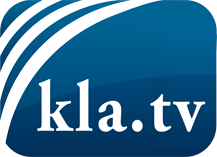 what the media should not keep silent about ...Little heard – by the people, for the people! ...regular News at www.kla.tv/enStay tuned – it’s worth it!Free subscription to our e-mail newsletter here: www.kla.tv/abo-enSecurity advice:Unfortunately countervoices are being censored and suppressed more and more. As long as we don't report according to the ideology and interests of the corporate media, we are constantly at risk, that pretexts will be found to shut down or harm Kla.TV.So join an internet-independent network today! Click here: www.kla.tv/vernetzung&lang=enLicence:    Creative Commons License with Attribution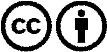 Spreading and reproducing is endorsed if Kla.TV if reference is made to source. No content may be presented out of context.
The use by state-funded institutions is prohibited without written permission from Kla.TV. Infraction will be legally prosecuted.